บทความเรื่อง Molasses as a Whole Medium for Biosurfactants Production by Bacillus Strains and Their Application อ้างอิงใน 2 บทความในปี 2023 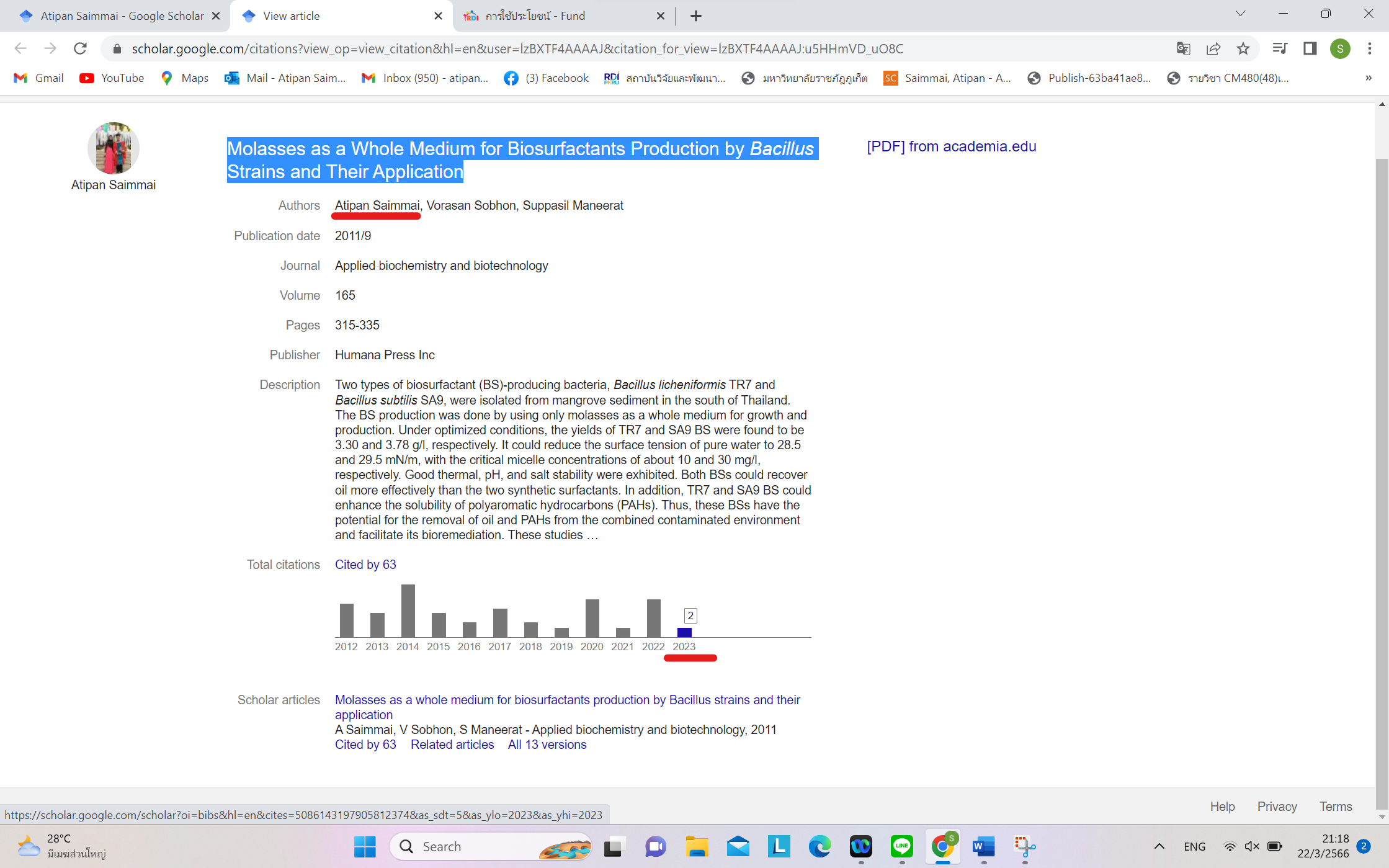 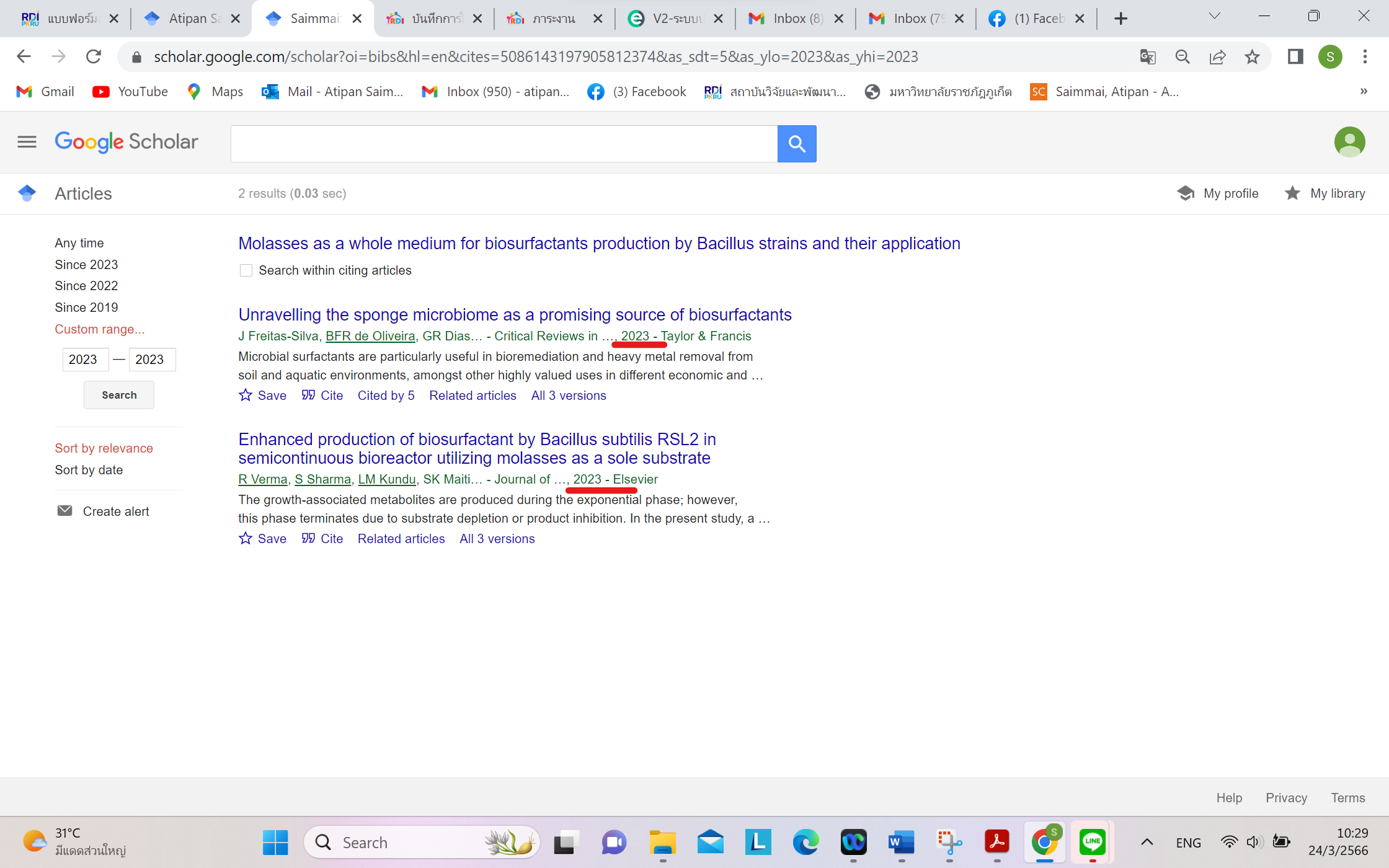 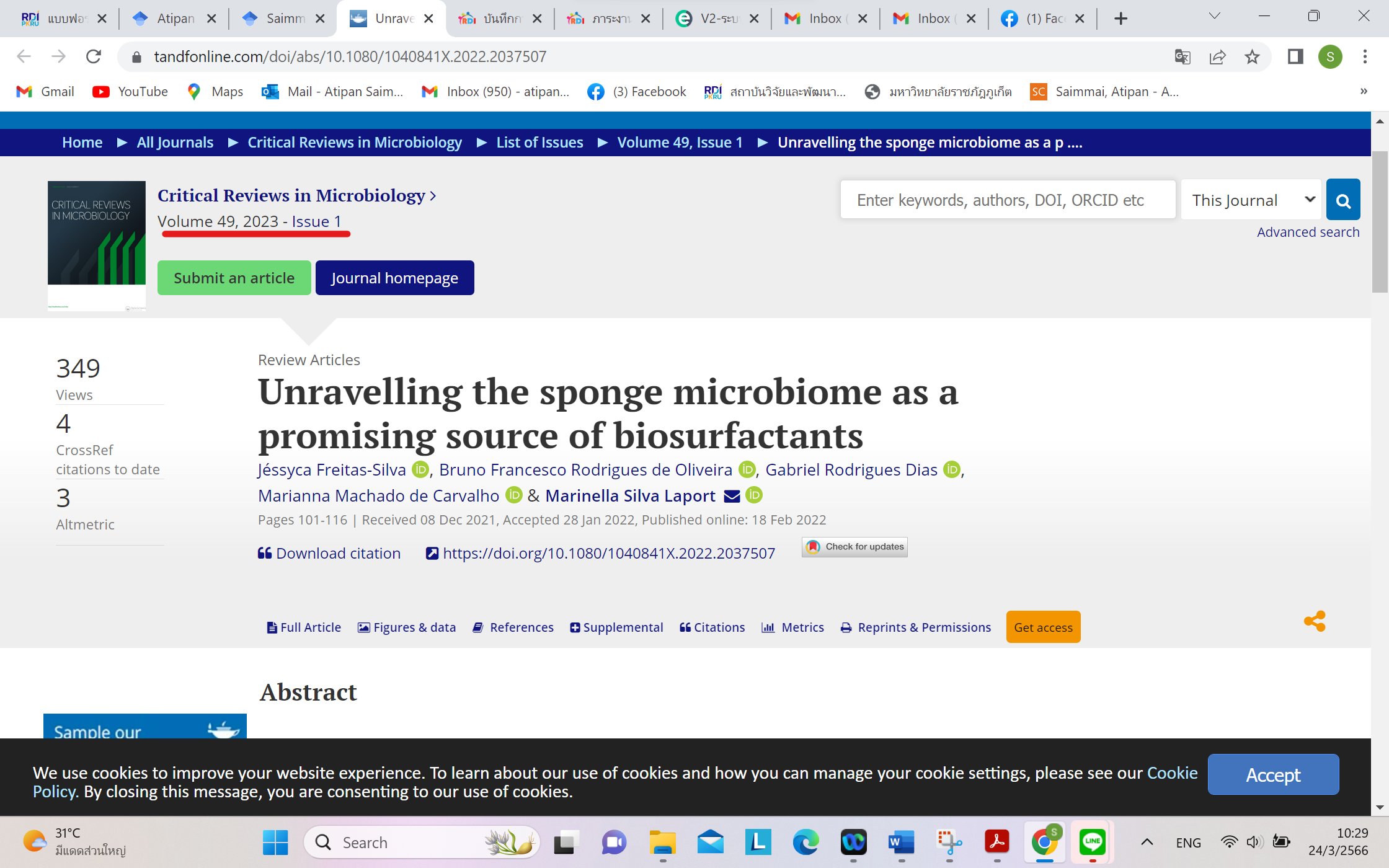 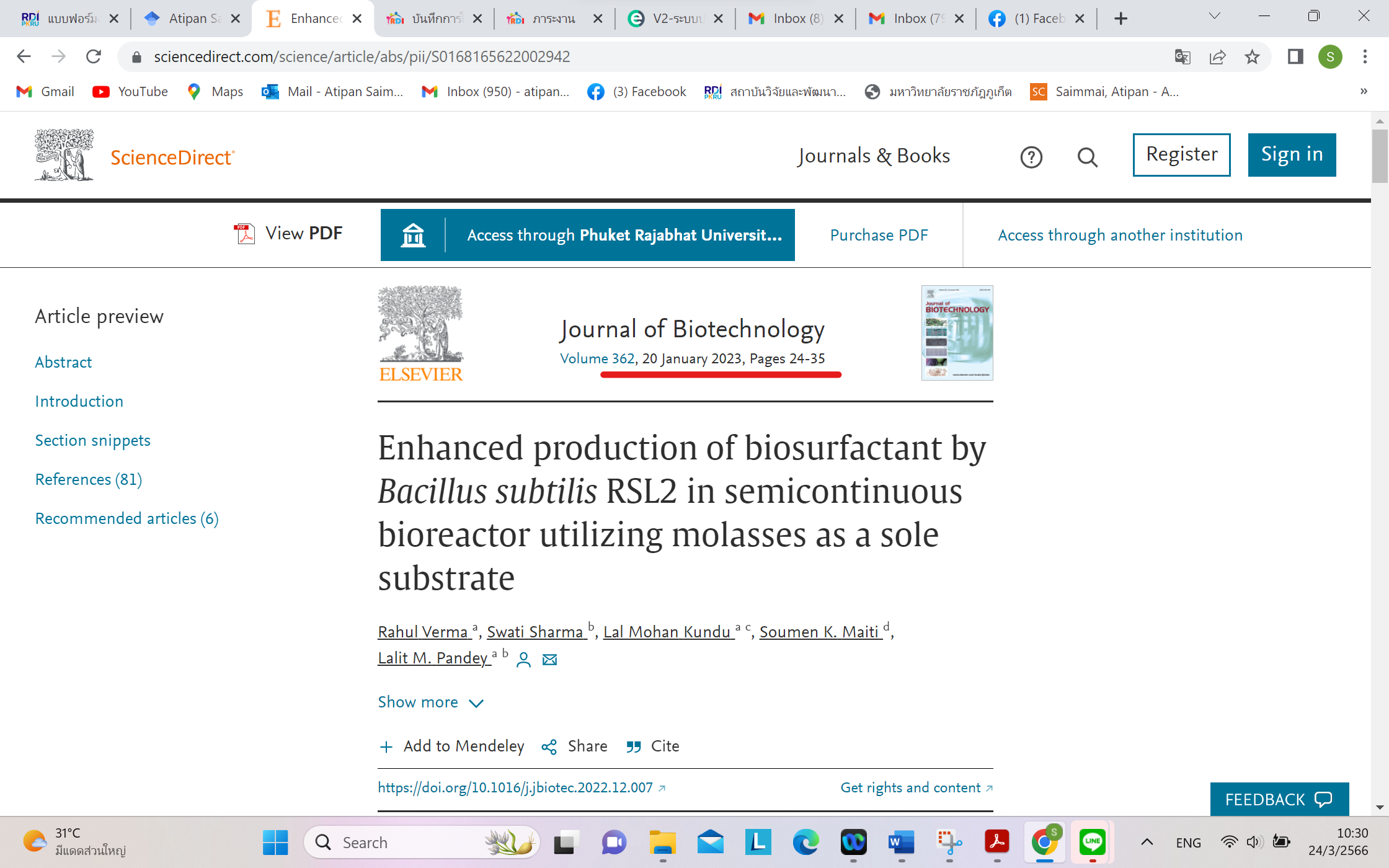 